THÔNG TIN CHUNG VỀ CƠ SỞTÊN CHỦ CƠ SỞCÔNG TY TNHH NÔNG SẢN QUỐC TẾ HIỆP PHÁTĐịa chỉ: Số 333, tổ 11, ấp Phước Bình 1, xã Suối Đá, huyện Dương Minh Châu, tỉnh Tây NinhNgười đại diện theo pháp luật của Cơ sở: Ông NGUYỄN VĂN THẮNGChức vụ: Giám đốcSinh ngày: 1987Quốc tịch: Việt NamĐiện thoại: 0276.3721777				Giấy chứng nhận đăng ký doanh nghiệp Công ty trách nhiệm hữu hạn hai thành viên trở lên, mã số doanh nghiệp 3900185140 đăng ký lần đầu ngày 25/06/1994, đăng ký thay đổi lần thứ 10 ngày 20/11/2018 do Sở Kế hoạch và Đầu tư tỉnh Tây Ninh cấp.TÊN CƠ SỞ “NHÀ MÁY CHẾ BIẾN TINH BỘT KHOAI MÌ”   Địa điểm Cơ sở: ấp Phước Bình 1, xã Suối Đá, huyện Dương Minh Châu, tỉnh Tây Ninh. Vị trí tiếp giáp của Nhà xưởng chế biến tinh bột sắn với các đối tượng như sau:Phía Đông: giáp đường Bàu Cỏ - Suối Đá, đối diện là Hồ Dầu Tiếng;Phía Tây: giáp đất trồng cây tràm;Phía Nam: giáp đất trống, đất phơi bã mì của các hộ dân;Phía Bắc: giáp hộ dân Đoàn Văn Hừng. Bảng 1. 1 Tọa độ móc ranh giới khu đất dự ánKhoảng cách từ Cơ sở đến các đối tượng tự nhiên, kinh tế xã hội và các đối tượng khác xung quanh khu vực Cơ sở:Cách UBND xã Suối Đá khoảng 6,3km về hướng Nam;Cách Bãi Đá Công ty Khai thác Khoáng sản Sơn Đông khoảng 300m về hướng Đông Bắc;Dự án nằm đối diện với lòng Hồ Dầu Tiếng, cạnh đường Bàu Cỏ - Suối đá;Dự án cách suối Bàu Vuông khoảng 300m về hướng Tây Nam, đây là điểm xả nước thải của dự án. Nước từ suối Bàu Vuông chảy ra kênh tiêu Bàu Cối là nguồn tiếp nhận nước thải cuối cùng của dự án (cách điểm xả thải từ suối Bàu Vuông khoảng 170m);Cách hộ dân gần nhất khoảng 70m về hướng Bắc. Xung quanh Nhà máy về phía Nam và phía Bắc trong vòng bán kính 500m có nhiều hộ dân sinh sống.Xung quanh Nhà máy không có chùa, di tích lịch sử, nghĩa trang. Dân cư gần khu vực dự án khá đông. Dân cư chủ yếu sinh sống bằng nông nghiệp: khoai mì, cao su…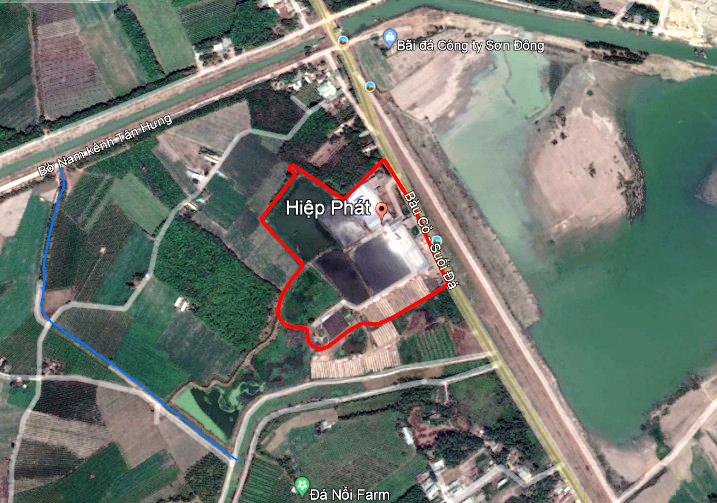 CÔNG SUẤT, CÔNG NGHỆ, SẢN PHẨM SẢN XUẤT CỦA CƠ SỞ Kí hiệuKý hiệu mốc (hệ VN 2000)Ký hiệu mốc (hệ VN 2000)Kí hiệuXX578 7211264 592578 6411264 508578 5301264 583578 5231264 572578 5361264 562578 4691264 468578 5571264 478578 5101264 301578 5061264 265578 5391264 241578 5651264 240578 5721264 209578 6051264 202578 6751264 252578 7111264 249578 8491264 331TTTên sản phẩmCông suất (tấn/ngày)1Tinh bột khoai mì2002Phụ phẩm bã mì khô40Thị trường tiêu thụ: Trong và ngoài nướcThị trường tiêu thụ: Trong và ngoài nướcThị trường tiêu thụ: Trong và ngoài nước